	Уральский федеральный округ 2015Конкурсное заданиеКонкурсное задание представляет собой: - начертить чертеж в натуральную величину (1:1) Приложение 1- изготовление изделия (Элемент лестницы).Материал изделия: сосна.   Материал черчения: фанера Форма деталей: сплоченные щиты (ступени), заготовка (9шт), брус.Рабочее место: верстак, набор ручного столярного инструмента, электрифицированный инструмент.Время на выполнение задания: 14 часов.Приложение:Комплект чертежейТехнологический процессОценочный лист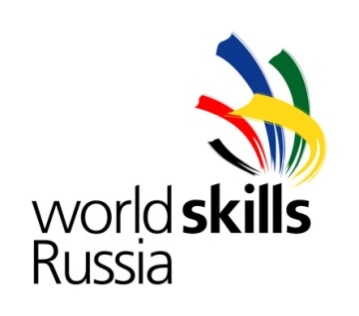 WorldSkills WorldSkills Технический департаментКонкурсное заданиеСтоляр - Столярное дело